Energia Taniej poszukuje partnerów biznesowychEnergia Taniej sp. z o.o. to niekwestionowany lider w branży OZE, czego dowodem są liczne opinie pozostawione przez jej zadowolonych klientów. Obecnie, w związku z nieustannym rozwojem marki, firma poszukuje do współpracy partnerów biznesowych z całej Polski.Kim jest Energia Taniej?Jesteśmy firmą fotowoltaiczną tworzoną przez ludzi - dla ludzi. W branży działamy od wielu lat, obserwując i dokładając swoją cegiełkę do rozwoju OZE w naszym kraju oraz okolicznych państwach. Za misję obraliśmy sobie szerzenie dostępu do nowoczesnych technologii, aby umożliwić korzystanie z zielonej energii wszystkim zainteresowanym - także tym w trudnej sytuacji finansowej. Choć to fotowoltaika jest fundamentem naszej działalności, zajmujemy się także wspieraniem procesów termomodernizacyjnych budynków poprzez dobór i montaż pomp ciepła, które dystrybuujemy od producentów znanych na całym świecie. Współpracujemy również z Fundacją PIRE, wspólnie walcząc z ubóstwem energetycznym obywateli naszego kraju. Pełen zakres naszej działalności znajdziesz na stronie: energiataniej.com.pl.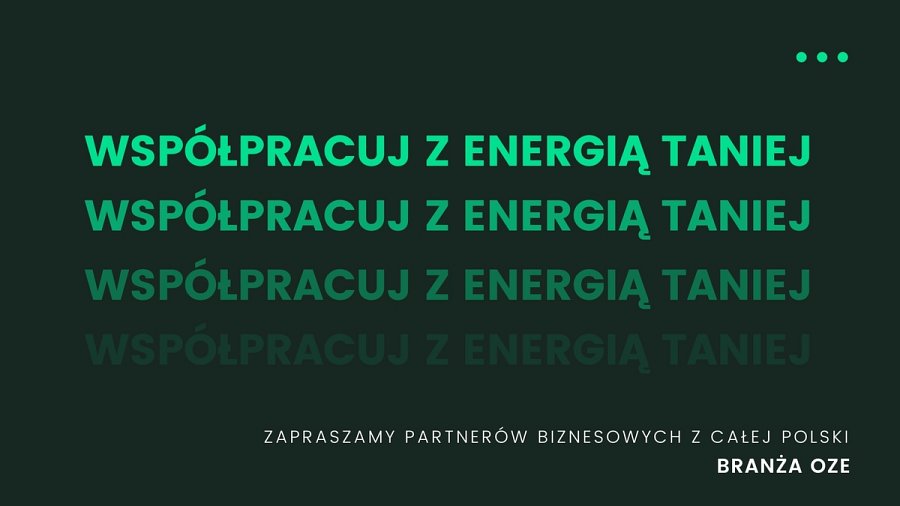 Kogo zapraszamy do współpracy?Ogłoszenie to skierowane jest do osób i podmiotów z całej Polski, w tym do:l deweloperów,l dystrybutorów,l firm budowlanych,l firm monterskich,l biur projektowych.Zainteresowała Cię nasza oferta?W celu uzyskania dodatkowych informacji, skontaktuj się z nami:l telefonicznie pod numerem 517 018 415, l poprzez wiadomość email na adres m.wisniewski@energiataniej.com.plNie czekaj - być może czekamy właśnie na Ciebie.Energia Taniej - z nami rozwiniesz swoje skrzydła. 